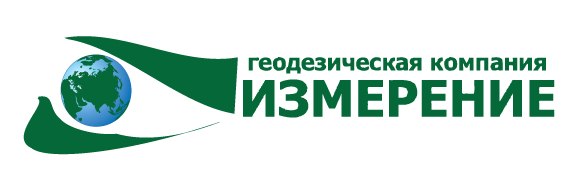 8(812) 777-45-00г. Санкт – Петербург, ул. Ефимова 4А, БЦ «МИР» офис 318Аe-mail: info@izmerenie.bizДОГОВОР № ______ _________________  		    		     		                           г. Санкт-ПетербургОбщество с ограниченной ответственностью «Геодезическая компания «Измерение» (свидетельство СРО о допуске на выполнение инженерно-геодезических работ, которые оказывают влияние на безопасность объектов капитального строительства от 24 августа 2016 г. № СРОСИ-И-02923.2-24082016), именуемое в дальнейшем Исполнитель, в лице генерального директора, Макаренкова Дениса Валентиновича,  действующего  на  основании Устава,  с  одной  стороны,    и ________________________________________________, именуемый в дальнейшем «Заказчик», с другой стороны, заключили настоящий Договор о нижеследующем:Предмет ДоговораЗаказчик поручает, а Исполнитель принимает на себя выполнение следующих работ:1.1. Получение данных Росреестра в эл. виде1.2.Геодезическая съемка земельного участка, дома и всех строений, и сооружений, расположенных на земельном участке 1.3. Формирование межевого плана на уточнение характеристик и границ земельного участка. Оформлен в соот.с приказом Минэкономразвития России от 08.12.2015 N 921 "Об утверждении формы и состава сведений межевого плана, требований к его подготовке"На объекте по адресу: ___________________________________________________________Кадастровый номер: ________________________Срок исполнения работ: ________ дней2. Обязанности сторон2.1. Исполнитель обязан:2.1.1. Выполнить работы в сроки, установленные Договором;2.1.2. Согласовать с Заказчиком результаты выполненных работ;2.1.3. Передать Заказчику все исполненное по Договору, указанное в п.3.3 настоящего Договора2.1.4. Оказывать консультации по всем возникающим у Заказчика вопросам относительно объекта недвижимости, по которому выполнялись работы, указанные в настоящем Договоре, во время исполнения работ по Договору, а также после закрытия настоящего Договора.2.1.5. При получении, из кадастровой палаты, уведомления о приостановлении или об отказе в кадастровом учете, после подачи Заказчиком технического плана, Исполнитель обязуется на безвозмездной основе переделать межевой (технический) план. Если обстоятельства, повлекшие отказ (приостановление) произошли по вине Исполнителя.2.2. Исполнитель не вправе передавать исполненное по Договору третьим лицам без согласия Заказчика.2.3. Заказчик обязан:2.3.1. Своевременно уплатить Исполнителю установленную сумму в порядке и на условиях, предусмотренных Договором;2.3.2. Подписать Акт согласования местоположения границ земельного участка, предоставленный Исполнителем со всеми смежными землепользователями. Если согласование местоположения границ земельного участка, проводилось через СМИ, при закрытии Договора, дополнительно к сумме, указанной в п. 3.1. настоящего Договора, оплатить сумму за публикацию извещения от кадастрового инженера о проведении собрания, по счету от редакции газеты.2.3.3. Предоставить документы необходимые для проведения межевания, а именно: сканы документа подтверждающего право собственности на земельный участок, сканы плана границ земельного участка. В виде информации: кадастровый номер, номер СНИЛСа собственника(ов) земельного участка, паспортные данные собственника(ов) земельного участка.Стоимость работ и порядок расчетов3.1. Стоимость работ по настоящему Договору составляет ___________________________ рублей 00 копеек, без НДС. НДС не облагается на основании Уведомления налоговой инспекции о возможности применения упрощенной системы налогообложения от 23.10.2008 г. № 201.3.2.  Оплата по Договору производится на расчётный счет Исполнителя в следующем порядке:Предоплата составляет _____________________________ рублей 00 копеек, и вносится при заключении Договора. Второй платеж в размере ___________________________ рублей 00 копеек вносится после передачи Исполнителем Заказчику всего выполненного по Договору, указанного в п 3.3.3.3. Итоговым результатом проведения работ по Договору, является: передача Заказчику 3.3.1. Межевого плана на земельный участок в формате XML на электронном носителе, оформленным в соот. с Приказом Министерства экономического развития РФ от 24 ноября 2008 г. N 412. 3.3.2. Материалов геодезической съемки на электронном носителе, или по электронной почте.3.4. При отсутствии у Заказчика замечаний к выполненной работе, последний обязуется подписать Акт сдачи-приемки работ.Ответственность сторон.4.1. Исполнитель не несёт ответственности за процедуру предусмотренного законом прохождения документов в Федеральных, Муниципальных органах государственной власти, органах местного самоуправления. 4.2. Согласования с регламентирующими и контролирующими организациями в условия настоящего Договора не входят. Если об этом не прописано отдельно в условиях Договора.4.3. В случае если по вине Заказчика, Исполнитель не имеет возможности произвести согласования, необходимые для выполнения условий настоящего Договора в соответствующих инстанциях, сроки выполнения настоящего Договора увеличиваются на срок устранения возникших обстоятельств.4.4. Все споры между сторонами разрешаются в соответствии с законодательством Российской Федерации в суде, если до этого стороны не придут к взаимному соглашению.Форс-Мажор5.1. Стороны не несут ответственности за полное или частичное неисполнение обязательств по настоящему Договору в случае возникновения помимо их воли обстоятельств непреодолимой силы  (форс–мажор), если эти обстоятельства непосредственно повлияли на исполнение настоящего Договора.6. Дополнительные условия.6.1. Исполнитель обязан обосновать и заблаговременно уведомить Заказчика о возможном увеличении стоимости и срока выполнения работ. Изменения допустимы в случае, если произошли по причине не зависящей от воли Исполнителя, а по вине исполнительных органов власти, в процессе выполнения работ по договору, о чем Исполнитель не знал на момент подписания договоров. А так же, приостановить  выполнение работ до получения согласия Заказчика на их продолжение; увеличение стоимости и (или) сроков.6.2. Исполнитель имеет право по своему усмотрению привлекать третьих лиц к исполнению работ, предусмотренных настоящим Договором;6.3. Любые изменения и дополнения к настоящему Договору действительны при условии, если они совершены в письменной форме и подписаны обеими сторонами.7. Реквизиты сторонИсполнитель:Заказчик:ООО «Геодезическая компания «Измерение»Юридический адрес:190031 г. Санкт – Петербург, ул. Ефимова 4А, литера А, пом.17Н ОКПО 20811516ОГРН 1137847226351, ОКАТО 40270565000,     ИНН 7814576068, КПП 783801001,БИК 044030705Р/С 40702810612000000007К/С 30101810500000000705в ОАО «БАЛТИНВЕСТБАНК»Санкт-Петербург  Тел: 777 45 00ФИО Заказчика:_____________________________________________________________________________________   Адрес места жительства: _______________________________________________________________________________________________________________________________Паспорт выдан кем:_________________________________________________________________________________Выдан когда:_____________________________________Контактный телефон: ______________________________e-mail:  _________________________________Исполнитель:Заказчик: